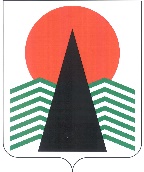 ГЛАВА  НЕФТЕЮГАНСКОГО  РАЙОНАпостановлениег.НефтеюганскО назначении публичных слушаний по проекту решения Думы Нефтеюганского района «О внесении изменений в Устав Нефтеюганского муниципального района Ханты-Мансийского автономного округа – Югры»В соответствии с Федеральным законом от 06.10.2003 № 131-ФЗ «Об общих принципах организации местного самоуправления в Российской Федерации», решением Думы Нефтеюганского района от 27.05.2015 № 599 «Об утверждении порядка организации и проведения публичных слушаний», в целях 
приведения Устава Нефтеюганского муниципального района Ханты-Мансийского автономного округа – Югры в соответствие с действующим законодательством, 
п о с т а н о в л я ю:Назначить публичные слушания на 18.00 часов 14.09.2021 по проекту решения Думы Нефтеюганского района «О внесении изменений в Устав Нефтеюганского муниципального района Ханты-Мансийского автономного округа – Югры» (приложение № 1), проводимые по инициативе Главы Нефтеюганского района по адресу: город Нефтеюганск, микрорайон 3, дом 21, кабинет 430, в режиме онлайн-трансляции.Сформировать рабочую группу по организации и проведению публичных слушаний (далее – Рабочая группа) в следующем составе:В целях обеспечения участия населения в осуществлении местного самоуправления опубликовать Порядок учета предложений по проекту решения Думы Нефтеюганского района «О внесении изменений в Устав Нефтеюганского муниципального района Ханты-Мансийского автономного округа – Югры», а также  участия граждан в его обсуждении, утвержденный решением Думы Нефтеюганского района от 17.03.2021 № 594 (приложение № 2).Замечания и предложения по проекту решения Думы Нефтеюганского района «О внесении изменений в Устав Нефтеюганского муниципального района Ханты-Мансийского автономного округа – Югры» принимаются Рабочей группой 
в соответствии с Порядком учета предложений  по проекту решения Думы Нефтеюганского района «О внесении изменений в Устав муниципального образования Нефтеюганский район» в течение 30  дней со дня опубликования настоящего постановления.Настоящее постановление подлежит опубликованию в газете «Югорское обозрение» и размещению на официальном сайте органов местного самоуправления Нефтеюганского района.Контроль за выполнением постановления возложить на первого заместителя главы Нефтеюганского района Кудашкина А.С.Глава района							Г.В.ЛапковскаяПриложение № 1к постановлению Главы Нефтеюганского районаот 31.08.2021 № 78-пгДУМА НЕФТЕЮГАНСКОГО РАЙОНАПРОЕКТ РЕШЕНИЯО внесении изменений в Устав Нефтеюганского муниципального района Ханты-Мансийского автономного округа – Югры   Руководствуясь Федеральным законом от 06.10.2003 № 131-ФЗ «Об общих принципах организации местного самоуправления в Российской Федерации», Уставом Нефтеюганского муниципального района Ханты-Мансийского автономного округа – Югры, с целью приведения Устава Нефтеюганского муниципального района Ханты-Мансийского автономного округа – Югры (далее также – Устав) в соответствие с действующим законодательством,Дума Нефтеюганского района решила:1. Внести в Устав Нефтеюганского муниципального района Ханты-Мансийского автономного округа – Югры (в редакции решений Думы Нефтеюганского района 
от 16.06.2005 № 616, от 26.02.2007 № 295, от 28.01.2008 № 645, от 16.07.2008 № 757, 
от 06.04.2009 № 902, от 24.09.2009 № 977, от 11.03.2010 № 1060, от 29.07.2010 № 1111, 
от 31.08.2010 № 1115, от 14.12.2010 № 1170, от 21.02.2011 № 1200, от 23.09.2011 № 70, 
от 29.02.2012 № 165, от 10.08.2012 № 260, от 25.12.2012 № 315, от 27.03.2013 № 340, 
от 27.08.2013 № 390, от 31.01.2014 № 445, от 23.12.2014 № 545, от 08.04.2015 № 580, 
от 28.04.2015 № 590, от 07.10.2015 № 653, от 10.02.2016 № 687, от 01.06.2016 № 745, 
от 15.02.2017 № 86, от 05.07.2017 № 141, от 23.08.2017 № 154, от 25.10.2017 № 178, 
от 28.02.2018 № 219, от 30.05.2018 № 242, от 24.08.2018 № 262, от 28.11.2018 № 300, 
от 23.01.2019 № 319, от 13.06.2019 № 378, от 27.11.2019 № 436, от 26.08.2020 № 518, 
от 30.09.2020 № 529, от 17.03.2021 № 591, от 28.04.2021 № 606) следующие изменения:1.1. в пункте 1 статьи 6:1.1.1. в подпункте 5 слова «за сохранностью автомобильных дорог местного значения» заменить словами «на автомобильном транспорте, городском наземном электрическом транспорте и в дорожном хозяйстве»;1.1.2. в подпункте 22 пункта 1 статьи 6 слова «использования и охраны» заменить словами «охраны и использования»;1.2. абзац второй статьи 7.1 изложить в следующей редакции:«Организация и осуществление видов муниципального контроля регулируются Федеральным законом от 31 июля 2020 года № 248-ФЗ «О государственном контроле (надзоре) и муниципальном контроле в Российской Федерации».»;1.3. пункт 8 статьи 15 изложить в следующей редакции:«8. По проектам правил землепользования и застройки, проектам планировки территории, проектам межевания территории, проектам правил благоустройства территорий, проектам, предусматривающим внесение изменений в один из указанных утвержденных документов, проектам решений о предоставлении разрешения на условно разрешенный вид использования земельного участка или объекта капитального строительства, проектам решений о предоставлении разрешения на отклонение от предельных параметров разрешенного строительства, реконструкции объектов капитального строительства, вопросам изменения одного вида разрешенного использования земельных участков 
и объектов капитального строительства на другой вид такого использования при отсутствии утвержденных правил землепользования и застройки проводятся публичные слушания 
в соответствии с законодательством о градостроительной деятельности.»;1.4. пункт 2 статьи 23 дополнить подпунктами 78, 79 и 80 следующего содержания:«78) утверждение положения о виде муниципального контроля;79) установление порядка назначения, перерасчета и выплаты пенсии за выслугу лет лицам, замещавшим должности муниципальной службы в органах местного самоуправления Нефтеюганского района;80)  утверждение порядка назначения, перерасчета и выплаты пенсии за выслугу лет лицам, замещавшим муниципальные должности в муниципальном образовании Нефтеюганский район.»;1.5. подпункт 8 пункта 3 статьи 29 дополнить абзацем четвертым следующего содержания:«в связи с назначением пенсии за выслугу лет.»;1.6. подпункт 8 пункта 2 статьи 34.1 дополнить абзацем четвертым следующего содержания:«в связи с назначением пенсии за выслугу лет.»;1.7. в статье 38:1.7.1. пункт 1 дополнить подпунктом 24 следующего содержания:«24) утверждает Порядок установления и оценки применения обязательных требований, устанавливаемых муниципальными нормативными правовыми актами.»;1.7.2. в абзаце втором подпункта 21 пункта 3 после слов «социального туризма,» дополнить словами «сельского туризма,»;1.7.3. в пункте 4:1.7.3.1. в подпункте 23 слова «за сохранностью автомобильных дорог местного значения» заменить словами «на автомобильном транспорте, городском наземном электрическом транспорте и в дорожном хозяйстве»;1.7.3.2. дополнить подпунктом 27 следующего содержания:«27) осуществляет полномочия в сфере водоснабжения и водоотведения, предусмотренные Федеральным законом от 07.12.2011 № 416-ФЗ «О водоснабжении 
и водоотведении».»;1.7.4. пункт 5 дополнить подпунктом 26 следующего содержания:«26) осуществляет полномочия в сфере молодежной политики, предусмотренные Федеральным законом от 30.12.2020 № 489-ФЗ «О молодежной политике в Российской Федерации».»;1.8. в статье 42:1.8.1. в пункте 3:1.8.1.1. в абзаце третьем слова «обязанности для субъектов предпринимательской и инвестиционной деятельности» заменить словами «обязательные требования для субъектов предпринимательской и иной экономической деятельности, обязанности для субъектов инвестиционной деятельности»;1.8.1.2. абзац седьмой изложить в следующей редакции:«Оценка регулирующего воздействия проектов муниципальных нормативных правовых актов проводится в целях выявления положений, вводящих избыточные обязанности, запреты и ограничения для субъектов предпринимательской и иной экономической деятельности или способствующих их введению, а также положений, способствующих возникновению необоснованных расходов субъектов предпринимательской и иной экономической деятельности и местного бюджета.»;1.8.2. дополнить пунктом 9 следующего содержания:«9. Порядок установления и оценки применения содержащихся в муниципальных нормативных правовых актах Нефтеюганского района обязательных требований, которые связаны с осуществлением предпринимательской и иной экономической деятельности 
и оценка соблюдения которых осуществляется в рамках муниципального контроля, привлечения к административной ответственности, предоставления лицензий и иных разрешений, аккредитации, иных форм оценки и экспертизы, определяется постановлением администрации Нефтеюганского района с учетом принципов установления и оценки применения обязательных требований, определенных Федеральным законом 
от 31 июля 2020 года № 247-ФЗ «Об обязательных требованиях в Российской Федерации».»;1.9. подпункт 3 пункта 3 статьи 62 дополнить абзацем пятым следующего содержания:«в связи с назначением пенсии за выслугу лет.».2. Направить настоящее решение Думы Нефтеюганского района в Управление Министерства юстиции Российской Федерации по Ханты-Мансийскому автономному округу – Югре на государственную регистрацию.3. Опубликовать настоящее решение Думы Нефтеюганского района в газете «Югорское обозрение» в течение семи дней со дня поступления из Управления Министерства юстиции Российской Федерации по Ханты-Мансийскому автономному округу – Югре уведомления о включении сведений о муниципальном правовом акте о внесении изменений 
в Устав Нефтеюганского муниципального района Ханты-Мансийского автономного округа – Югры в государственный реестр уставов муниципальных образований Ханты-Мансийского автономного округа – Югры и разместить на официальном сайте органов местного самоуправления Нефтеюганского района.4. Настоящее решение Думы Нефтеюганского района вступает в силу после официального опубликования в газете «Югорское обозрение», за исключением подпункта 1.7.2 пункта 1.7 настоящего решения, который вступает в силу с 01.01.2022.Приложение № 2к постановлению Главы Нефтеюганского районаот 31.08.2021 № 78-пгПОРЯДОКучета предложений по проекту Устава Нефтеюганского муниципального района Ханты-Мансийского автономного округа – Югры, проекту решения Думы Нефтеюганского района «О внесении изменений в Устав Нефтеюганского муниципального района Ханты-Мансийского автономного округа – Югры», 
а также  участия граждан в его обсужденииПорядок учета предложений по проекту Устава Нефтеюганского муниципального района Ханты-Мансийского автономного округа – Югры, проекту решения Думы Нефтеюганского района «О внесении изменений 
в Устав Нефтеюганского муниципального района Ханты-Мансийского автономного округа – Югры»1.1.	Порядок учета предложений по проекту Устава Нефтеюганского муниципального района Ханты-Мансийского автономного округа – Югры, проекту решения Думы Нефтеюганского района «О внесении изменений в Устав Нефтеюганского муниципального района Ханты-Мансийского автономного округа – Югры» разработан в соответствии с требованиями Федерального закона от 06.10.2003 № 131-ФЗ «Об общих принципах организации местного самоуправления 
в Российской Федерации», Уставом Нефтеюганского муниципального района Ханты-Мансийского автономного округа – Югры (далее также – Устав района) и регулирует порядок внесения, рассмотрения и учёта предложений по проекту Устава района, проекту решения Думы Нефтеюганского района «О внесении изменений в Устав Нефтеюганского муниципального района Ханты-Мансийского автономного округа – Югры» (далее – Проект).1.2.	Жители Нефтеюганского района, обладающие избирательным правом, вправе внести свои предложения по проекту Устава района, проекту решения Думы Нефтеюганского района «О внесении изменений в Устав Нефтеюганского муниципального района Ханты-Мансийского автономного округа – Югры».1.3.	Предложения направляются в Администрацию Нефтеюганского района 
в письменном виде в течение 30 дней со дня опубликования Проекта и настоящего Порядка в адрес Рабочей группы: 628309, Ханты-Мансийский автономный округ – Югра, г.Нефтеюганск, мкр. 3, д.21, телефон 250121, 250106.1.4.	Предложения вносятся только в отношении проекта Устава района, 
либо проекта решения Думы Нефтеюганского района «О внесении изменений в Устав Нефтеюганского муниципального района Ханты-Мансийского автономного округа – Югры» и должны соответствовать действующему законодательству Российской Федерации, не допускать противоречия либо несогласованности с иными положениями Устава района и обеспечивать однозначное толкование.1.5.	Поступившие предложения регистрируются секретарем Рабочей группы 
с указанием инициатора внесения предложения, фамилии, имени, отчества 
(при наличии), контактного телефона.1.6.	Предложения, поступившие до дня проведения  публичных слушаний, предоставляются в Рабочую группу не позже 2-х дней до дня проведения публичных слушаний и должны быть зачитаны на публичных слушаниях. Предложения, поступившие после проведения публичных слушаний, Рабочая группа предоставляет в Уставную комиссию не позднее 3 дней до дня проведения заседания Думы района по утверждению решения «О внесении изменений в Устав муниципального образования Нефтеюганский район». 1.7.	Все поступившие предложения от жителей Нефтеюганского района 
по Проекту подлежат рассмотрению и обсуждению на заседании Рабочей группы. Порядок участия граждан в обсуждении проекта Устава Нефтеюганского муниципального района Ханты-Мансийского автономного округа – Югры,
проекта решения Думы Нефтеюганского района «О внесении изменений 
в Устав Нефтеюганского муниципального района Ханты-Мансийского автономного округа – Югры»2.1. Порядок участия граждан в обсуждении проекта Устава района, проекту решения Думы Нефтеюганского района «О внесении изменений в Устав Нефтеюганского муниципального района Ханты-Мансийского автономного округа – Югры» разработан в соответствии с требованиями Федерального закона от 06.10.2003 № 131-ФЗ «Об общих принципах организации местного самоуправления 
в Российской Федерации», Уставом района и регулирует порядок участия граждан 
в обсуждении проекта Устава района, проекта решения Думы Нефтеюганского района «О внесении изменений в Устав Нефтеюганского муниципального района Ханты-Мансийского автономного округа – Югры» (далее – Проект).2.2. Жители Нефтеюганского района, обладающие избирательным правом, вправе принять участие в публичных слушаниях по проекту Устава района, проекту решения Думы Нефтеюганского района «О внесении изменений в Устав Нефтеюганского муниципального района Ханты-Мансийского автономного округа – Югры» и в процессе их проведения вправе открыто высказывать свое мнение 
по Проекту и поступившим предложениям, задавать вопросы выступающим.2.3. Жители Нефтеюганского района, желающие принять участие в публичных слушаниях с правом выступления, для аргументации своих предложений обязаны подать в письменной форме заявку. Заявка подается в  Рабочую группу не позднее, чем за 2 дня до дня проведения публичных слушаний.2.4. Массовое обсуждение опубликованного Проекта может проводиться 
в форме публичных мероприятий в соответствии с законами Российской Федерации 
и законами Ханты-Мансийского автономного округа – Югры, а также в виде опубликования интервью, мнений, предложений, коллективных и индивидуальных обращений жителей района и их объединений в средствах массовой информации.2.5. Жители Нефтеюганского района вправе участвовать в иных формах обсуждения, не противоречащих действующему законодательству.31.08.2021№ 78-пг№ 78-пгКудашкин Сергей Андреевичпервый заместитель главы Нефтеюганского района, председатель Рабочей группыКузьмина Наталья Викторовнапредседатель юридического комитета администрации Нефтеюганского района, секретарь Рабочей группы.Члены Рабочей группы:Еременко Марина ВладимировнаКотова Татьяна Георгиевнауправляющий деламипредседатель Думы Нефтеюганского районаШатиленя Виктория Викторовназаместитель председателя юридического комитета администрации Нефтеюганского района